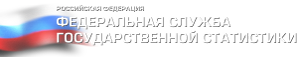 Краткие итоги29 марта 2022 года Финансовое положение и состояние расчетов предприятий Грайворонского городского округа за  2021 годВ 2021 году, по оперативным данным, положительный финансовый результат крупных и средних организаций округа (без субъектов малого предпринимательства, банков, страховых организаций и бюджетных учреждений) составил 789,8 млн. рублей, по сравнению с 2020 годом он увеличился в 1,7 раза.Прибыль получили все крупные и средние организации. Сумма полученной прибыли выросла на 48,9%. На конец 2021 года суммарная задолженность по обязательствам организаций  составила 2143,1 млн. рублей. Просроченной задолженности нет. На долю кредиторской задолженности приходится  38,8% суммарной задолженности, её величина составила 830,6 млн. рублей.  Основную долю в структуре кредиторской задолженности составляет  задолженность поставщикам – 77,2% (641,2 млн. рублей). Задолженность   в   бюджеты   всех   уровней  составила  2,9% (24,1 млн. рублей), во внебюджетные фонды – 1,0% (8,7 млн. рублей).Задолженность по полученным кредитам банков и займам организаций составила  1312,5  млн. рублей, в том числе по краткосрочным – 296,1 млн.рублей.Дебиторская задолженность составила 1273,4 млн. рублей, в том числе задолженность покупателей за отгруженную продукцию 296,1 млн. рублей  (23,2%).Предприятиями получена выручка от продажи товаров, продукции, работ и услуг в сумме 3796,1 млн. рублей, затраты на производство проданных товаров, продукции, работ и услуг составили  2994,5 млн. рублей, в том числе себестоимость – 2870,3 млн. рублей. Прибыль от продаж в 2021 году составила 801,6 млн. рублей. 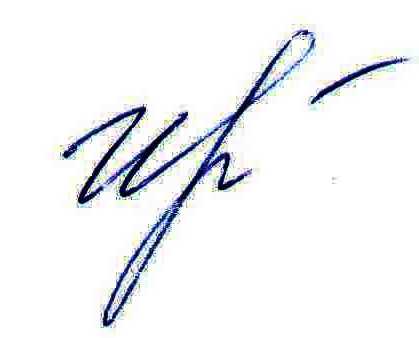 Руководитель подразделенияБелгородстата в г. Грайворон          						С.В.Ильина